Human Resource Management Review 18  (2008) 223–232Contents lists  available at  ScienceDirectHuman Resource Management  Reviewjournal  hom e p age:  www.else vier. com / locate/ hu mres 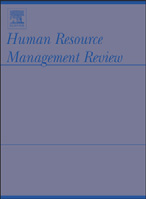 Rater  source factors represent important subcomponents of the  criterion construct space,  not rater biasCharles E. Lance a ,⁎, Brian  J. Hoffman a, William A. Gentry b, Lisa E. Baranik aa The University of Georgia, United States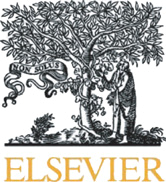 b  Center for Creative Leadership, United Statesa r t  i  c l e     i  n f  o                            a  b s t r a c t  Keywords:Multisource performance ratingsMultitrait-multimethodMTMMConﬁrmatory factor analysisPsychometricsWe contrast normative accuracy and ecological perspectives on applications of the  multitrait– multimethod methodology to  multisource performance ratings and review existing research that provides critical tests of  these  perspectives. Existing research supports  the   ecological perspective which proposes that the  rater source effects that are  typically found in analysis of multisource performance ratings do  not  represent mere halo  biases but  alternative, perhaps equally  valid   perspectives  on   ratee  performance. We   suggest that  future  research  view multifaceted research designs in  the  broader context of a prototype multidimensional data relational system such as  that proposed by  Lance,  Baranik, Lau,  and Scharlau (Lance,  C. E., Baranik, L. E., Lau, A. R., & Scharlau, E. A. (in  press). If it's  not  trait it must be  method:  (Mis) application of the multitrait–multimethod design in organizational research. In C. E. Lance & R. J. Vandenberg (Eds.), Statistical and methodological myths and urban legends: Received doctrine, verity, and fable  in the  organizational and social  sciences. Mahwah, NJ: Erlbaum).© 2008 Elsevier Inc. All rights reserved.Productivity and job performance are cornerstone constructs in human resource management (Borman, 1991; Pritchard, 1992). For example, job  performance measurement is an  integral component in test validation research (Campbell, 1990; McDonald,1999),  training needs assessment and  training program evaluation (Arvey  & Cole, 1989; Campbell, 1988; Ostroff  & Ford, 1989), promotion and  succession planning (Burack  & Mathys, 1987),  salary  administration (Cascio, 1989; Hammer, 1988),  recruitment, selection and  placement (Burke & Pearlman, 1988; Schneider & Schmitt, 1992),  and  developmental feedback toward performance maintenance and  improvement (Smither, London,  & Reilly, 2005).The last  two  decades have  seen  a dramatic increase in popularity of a particular performance measurement and  feedback approach that is known as  multisource performance rating (MSPR; Conway & Huffcutt, 1997)  or  360-degree assessment and feedback (London & Tornow, 1998).  In a typical application of a MSPR program managers are rated by their supervisors, peers, and subordinates (and perhaps also by themselves and their clients), ratings are aggregated within each source where there are multiple raters, and  then developmental feedback with respect to the  aggregated ratings on relevant performance dimensions is given  to ratees for performance review and planning purposes (Church & Bracken, 1997; London & Smither, 1995; Smither et al., 2005). From an applied perspective, MSPRs are thought to be valuable in part because ratings from  different sources provide complementary views  of the  ratee's performance from  different organizational perspectives (Borman, 1997).  However,  from  a traditional psy- chometric perspective, research on  MSPRs has  consistently produced what has  been interpreted as  representing a pattern  of troubling ﬁndings: despite the fact that ratings within sources have some demonstrated convergence, almost invariably there is low to moderate convergence (at best)  in ratings across sources (Conway, 1996; Conway & Huffcutt, 1997; Harris  & Schaubroeck, 1988; LeBreton, Burgess, Kaiser, & James, 2003). This relative lack of convergence across sources in MSPRs has been viewed as reﬂecting (a)⁎ Corresponding address. Department of Psychology, The University of Georgia, Athens, GA 0602-3013, United States. Tel.: +1 706 542 3053; fax: +1 706 542 3275.E-mail address: clance@uga.edu (C.E. Lance).1053-4822/$ – see  front matter © 2008 Elsevier Inc.  All rights reserved. doi:10.1016/j.hrmr.2008.03.002valued complementary perspectives on ratee performance by 360-degree feedback practitioners and, alternately, (b) the inﬂuences of pervasive unwanted, contaminating, rater source bias by those who  have  researched MSPRs from  a traditional psychometric perspective. The purpose of this paper is to attempt a resolution of these conﬂicting interpretations of the same evidential data base.We argue in this article that MSPR researchers may well have been misled into thinking that rater source effects represent rater biases  through their cavalier adaptation of the  multitrait–multimethod (MTMM) methodology to study the  latent structure of MSPRs. Applications of the  MTMM methodology to the  study of MSPRs have  routinely assumed that (a) the  rating dimensions under study represent the Traits in the MTMM design, and (b) since rater sources do not represent the Traits of interest, they  must therefore represent the  Methods  in the  MTMM design. Combined with these assumptions and  typical empirical ﬁndings that (a) correlations between the same performance dimensions as rated by different sources (corresponding to monotrait-heteromethod correlations in an MTMM matrix) are relatively low, and (b) correlations between different performance dimensions as rated by the same source (corresponding to heterotrait-monomethod correlations in an MTMM matrix) are relatively high,  MSPRs have  been assumed to demonstrate weak convergent validity (at  best),  and  strong and  pervasive measurement method effects,  from  a traditional psychometric perspective. In the remainder of this article we present background on the MTMM methodology, discuss two  competing theories on the  nature of rater source effects  in MSPRs, review literature that has pitted these competing theories against one  another empirically, and  discuss implications of these ﬁndings both from  scientiﬁc and  applied perspectives.1. BackgroundThe MTMM matrix was introduced by D. T. Campbell and Fiske (1959) as an innovative approach to the study of convergent and discriminant validity of psychological measures. This article is now  one  of the  most often cited  in psychology (Fiske & Campbell,1992) — as of 31 October 2007 it had been cited 4450 times in the Web of Science alone in a wide variety of disciplines including thesocial  and  physical sciences, law,  medicine and  education (see  Lance  et  al., in press). One  of the  reasons for  the  widespread adoption of the MTMM methodology is that the provision of convergent and discriminant validity evidence is widely regarded as a cornerstone for the  establishment of measures' construct validity (Benson,  1998; Messick, 1995).D. T. Campbell and  Fiske's (1959) criteria for convergent and  discriminant validity and  the  presence of method effects  are now widely recognized as being  rather subjective (Widaman, 1985). As a result, a number of more objective, quantitative approaches to the  analysis of MTMM matrices have  developed over  the  years,  including analysis of variance (e.g., Boruch,  Larkin,  Wolins,  & McKinney,  1970; Kavanagh,  MacKinney & Wolins,  1971),  path analysis (Avison, 1978; Schmitt, 1978)  multiple  regression  (e.g., Lehmann, 1988),  and  exploratory factor  analysis (Golding  & Seidman, 1974; Wothke, 1995).  Today  however,  the  most popular analytic model of choice  is some form of a conﬁrmatory factor analysis (CFA) model. A number of such models have been proposed including a family  of additive models that specify  latent Trait and  Method factors' effects  on observed measures (e.g., Widaman,1985), models that include latent Trait factors but which model method effects as covariances among uniquenesses of measures of traits using  the same measurement method (e.g., Marsh, 1989), hierarchical CFA models (e.g., Marsh & Hocevar, 1988), models that specify interactive Trait x Method effects (Browne, 1984; Campbell & O’Connell, 1967), in addition to others (e.g., Eid, 2000; Kenny & Kashy, 1992; Lance, Woehr, & Meade,  2007). The ﬁrst two of these, sometimes referred to as the correlated trait-correlated method (CTCM) and the correlated trait-correlated uniqueness (CTCU) models, are the most widely accepted and implemented models. The CTCM model can suffer  convergence and  admissibility problems (Brannick & Spector, 1990; Kenny  & Kashy, 1992)  that the  CTCU model often avoids,  but  Conway,  Lievens, Scullen,  and  Lance (2004) and  Lance, Noble  and  Scullen  (2002) showed that the  CTCU model suffers  from a number of other serious conceptual and analytic problems. Consequently we only consider the general CTCM model (and  several of its special cases)  here.2. An Illustration of the CTCM Model for  MSPRsAs an illustration of applying the MTMM framework to MSPRs, we obtained data  from a sample of 22,420 managers who  were rated on the  Center for Creative Leadership's Benchmarks®1  (Center for Creative Leadership, 2004; Lombardo & McCauley, 1994; McCauley,  Lombardo, & Usher, 1989)  multisource feedback instrument by their supervisor, peers, subordinates and  themselves. Benchmarks® consists of 16 separate measures, but in the interest of parsimony we combined these into three broad performance dimensions (Meeting Job Responsibilities, Respecting Self and Others, and Leading People) that map onto a generalized taxonomy of managerial performance developed by  Borman and  Brush  (1993) and  that has  previously been used  with the  Benchmarks® instrument (see Fleenor, McCauley,  & Brutus, 1996).  Also, although common practice is to aggregate ratings within sources when presenting feedback, for illustrative purposes we randomly selected (a) one peer and one subordinate, and (b) a subset of 520 ratees for analysis. Thus the  subsample reported here consists of 520 managers who  provided self-ratings and  who  were rated by their supervisor and  one peer and  subordinate each.Correlations among Benchmarks® ratings are shown in Table 1. A preliminary (and subjective) analysis of these ratings indicates some support for convergent validity: the  average different source-same dimension correlation (mean r = .18) is somewhat larger than the  mean different source-different dimension correlation (mean r = .13, t(52) = 4.52, p b .01), although this  difference is not large in an absolute sense. On the other hand, there is evidence of strong rating source effects: the mean different dimension-same source correlation (mean r = .81) is substantially higher than either the average same dimension-different source correlation (mean r = .18,  t(28) = 33.96,  p b .01)  or  the  average different dimension-different source correlation (mean r = .13,  t(46) = 39.74,  p b .01).1   Benchmarks® is a registered trademark of the Center for  Creative Leadership.Table 1Correlations among Benchmarks® multisource ratings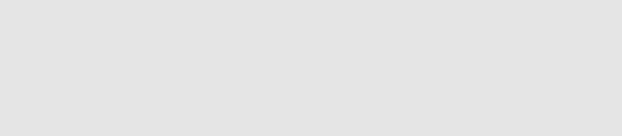 Note: SUP = Supervisor rating, PEER = Peer rating, SUB = Subordinate rating, SELF = Self rating, MJR = Meeting Job Requirements, RSO = Respecting Self and Others, LP = Leading People. For r N .09 p b .05, for r N .12, p b .01. Same source-different dimension correlations are shown in italics, different source-same dimension correlations areshown in boldface.Finally, the  generally low  level  of the  different dimension-different source correlations provides some evidence of discriminant validity for the ratings. These results are typical in indicating strong rater source effects on, and weak convergent validity between dimensional performance ratings.Results  from  CFA of the  Benchmarks® ratings are shown in Table 2. The complete CTCM model (Model  1–4 Rating  Sources × 3Performance Dimensions) ﬁt the data  well according to conventional goodness-of-ﬁt criteria (i.e., a statistically non-signiﬁcant χ2 statistic, SRMSR b .08, RMSEA b .06, TLI N .95, CFI N .95, see Hu & Bentler, 1998, 1999).  Table 3 shows results for the  complete model. The majority of the loadings on the Dimension factors (three right-most columns) were statistically signiﬁcant, providing support for the  ratings' convergent validity in assessing the  latent Dimension factors (average Dimension factor  loading = .265, SD = .09). Convergent validity is also supported by the  Δχ2 test  shown in Table 2 indicating that the  full CTCM model (Model  1) ﬁt the  data signiﬁcantly better than did  the  reduced 0  trait-correlelated method (0TCM) model (Model  2).  Discriminant validity is also supported by (a) the Δχ2 test comparing the full CTCM model to a reduced 1 trait-correlelated method (1TCM) model (Model  3, see Table 2), and (b) relatively low and statistically non-signiﬁcant correlations among the Dimension factors as is shown in the lower portion of Table 3 (mean factor  correlation = .23). Finally, substantial rater source effects  are evidenced (a) in Table 2 by the  large and  statistically signiﬁcant Δχ2  test comparing the  full  CTCM model to a  reduced correlated trait-0 method (CT0M) model (Model  4), and (b) by the large and statistically signiﬁcant loadings of the measures on the rating source factors (ﬁrst  four columns in Table 3; mean Rater Source factor loading = .89, SD = .05). Additional evidence of the importance of the rating source factors is the fact that the CT0M model failed to converge in an admissible solution. This is one indication that the CT0M model was inconsistent with the data  and is a common ﬁnding for MSPR data  (Lance et al., 2002). Together, this example provides support for the construct (i.e., convergent and discriminant) validity of Benchmarks® multisource ratings but also indicates the presence of substantial rater source effects.  In fact, the  mean Rater Source  factor  loading (= .89; primary evidence for the  presence of Source  effects)  was 236% larger than the mean Dimension factor  loading (.265, primary evidence for convergent validity). This is not an uncommon ﬁnding.3. CFA of multisource performance ratingsThere now  exists a large number of studies that have  used  the MTMM methodology to investigate the structure of multisource performance ratings in the  manner illustrated in the  previous example. In these applications a multitrait–multisource (MTMS) matrix is generated and  in  almost all  cases  the  dimensions that are  being  rated are  assumed to  represent the  trait facet  of measurement and  the  rating sources are  assumed to represent the  method facet.  Examples of the  attributions that dimen-Table 2Model goodness-of-ﬁt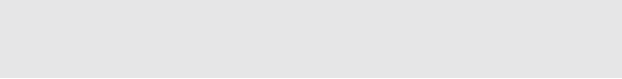 Note. df = model degrees of freedom, SRMSR = standardized root mean squared error, RMSEA = root mean squared error of approximation, TLI = Tucker–Lewis index, CFI = comparative ﬁt index, CTCM = correlated trait-correlated method, 0TCM  = 0 trait-correlated method, 1TCM  = 1  trait-correlated method, CT0M  = correlated trait-0 method. *p b.01.a   Model 4  failed to converge in  an  admissible solution.Subordinate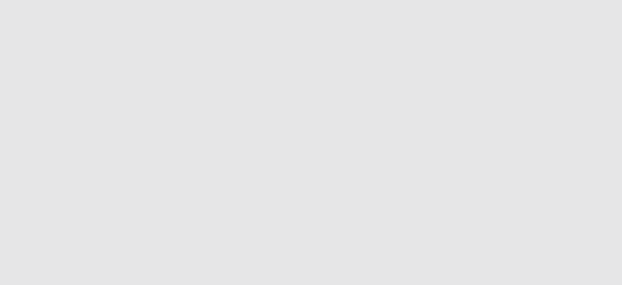 Note.  CTCM = correlated trait-correlated method, SUP = Supervisor rating, PEER = Peer rating, SUB = Subordinate rating, SELF = Self  rating, MJR = Meeting JobRequirements, RSO = Respecting  Self  and Others, LP = Leading People. ⁎p b .05,  ⁎⁎p b .01.sions = traits and  sources = methods abound. For  example Conway wrote that “different trait-same rater correlations share a common method (i.e., the  same rater)” (Conway, 1996,  p. 143),  and  “[r]esearchers have  often deﬁned method variance in the Multitrait–Multirater (MTMR) sense….In the  MTMR framework, method variance is the  systematic dimension-rating variance speciﬁc to a particular  source” (Conway, 1998,  p. 29). Also, Mount, Judge,  Scullen,  Systma,  and  Hezlett (1998) summarized, “[s] tudies that have  examined performance rating data  using  multitrait–multimethod  matrices (MTMM) or  multitrait–mutirater (MTMR) matrices usually focus on the proportion of variance in performance ratings that is attributable to traits and that which is attributable to the  methods or raters” (p. 559)  and  that these studies have  “documented the  ubiquitous phenomenon of method effects  in performance ratings” (p. 568;  see  also, Becker  & Cote, 1994; Conway & Huffcut,  1997; Doty & Glick, 1998; Podsakoff, MacKenzie, Podsakoff, & Lee, 2003  for similar attributions).Results  of several CFA studies of MTMS data  indicate that both dimension factors and source factors are important in explaining covariances among multisource ratings (e.g., Campbell, McHenry, & Wise, 1990; Coovert, Craiger, & Teachout, 1997; Holzbach, 1978; King, Hunter, & Schmidt, 1980; Klimoski & London, 1974; Lance, Teachout, & Donnelly, 1992; Mount et al., 1998; Scullen, Mount, & Goff, 2000; Vance, MacCallum, Coovert, and Hedge, 1988; Woehr, Sheehan, & Bennett, 2005; Zedeck & Baker, 1972). That is, results of these studies indicate that multisource ratings reﬂect both  the  dimensions they  were designed to represent and  the  sources of measurement. This is somewhat disturbing from a traditional psychometric perspective because method (in this case rating source) effects are often thought of as sources of unwanted contaminating variance (Burns, Walsh, & Gomez, 2003), and one comprehensive review of this  literature estimated that Source  factors accounted for 56% more variance in ratings than did  Dimension factors (Conway, 1996). Perhaps even more troubling is the fact that many other studies of this type fail to ﬁnd support for any discriminable dimension (i.e., trait) factors at all. In these cases all covariance between ratings is due to (correlated) source effects or source effects plus a single undifferentiated general performance factor  (see Lance et al., 2002 for a review). Thus from a traditional psychometric perspective multisource ratings often  (a) fail to exhibit convergent validity in representing the performance dimensions they  were designed to reﬂect, and  (b) reﬂect substantial proportions of undesirable method variance.A related body  of literature has  assessed levels  of convergence among raters within and  between sources (Borman, 1997; Murphy, Cleveland, & Mohler, 2001).  A comprehensive meta-analysis by Conway and  Huffcutt (1997) indicated that the  average relationship between ratings provided by raters from  different organizational levels  is typically somewhat weak (average r = .22), and this ﬁnding is consistent with other meta-analyses (Harris & Schaubroeck, 1988; Viswesvaran, Ones, & Schmidt, 1996)  and our ﬁndings reported in Table 3 (mean source factor  correlation = .14). Together, ﬁndings from  studies of CFA of MTMS data  and  other studies of interrater agreement indicate that (a) multisource ratings do  not exhibit strong levels  of convergent validity across sources in representing the dimensions they  were intended to assess,  and (b) rater source effects  interject substantial proportions of contaminating method variance into  correlations among ratings. This seems to be not so good  news for multisource feedback programs. Or is it?4. A contrast of two paradigms4.1. Normative accuracy modelRecently, Lance, Baxter,  and  Mahan (2006) proposed two  alternative interpretations for these sets  of ﬁndings. One of these, a normative accuracy model  is based in  traditional psychometric theory and  mathematical performance rating models such  as Guilford's (1954), Kenny  and  Berman's (1980), King et  al.'s  (1980), Viswesvaran, Schmidt and  Ones’  (2000) and  Wherry and Bartlett's (1982), all of which specify  rater (source) bias factors as part of their theories. Stated generically, a normative accuracy model can be written as:X ¼ T þ SB þ E                                                                                                                                                                                            ð1Þwhere X is some (dimensional) performance rating, T is the ratee's corresponding (dimensional) true score, SB represents systematic rater bias and E refers to nonsystematic measurement error. Rater source effects are thought to interject the systematic bias speciﬁed by normative accuracy models and are modeled in CFA of MTMS matrices as putative method factors. Examples of SBs that have received attention in the performance rating literature include halo error, deliberate rating distortions, and “cognitive heuristics in observing, storing, retrieving ratee performance information” (Lance et al., 2006, p. 51). The key point here is that rater source effects commonly found in CFA of MTMS data are interpreted under a normative accuracy framework as representing unwanted, systematic bias effects on multisource ratings that in the past researchers have sought to minimize by developing rating technologies such as improved rating formats (e.g., Kingstrom & Bass, 1980; Landy & Farr, 1980)  and  various rater training programs (Woehr & Huffcutt, 1994).4.2. Ecological perspectiveLance et al. (2006) also provided a second, competing perspective on ﬁndings from research on multisource ratings that they called an ecological perspective.  Rooted in Gibson's (1950, 1979) early work  on visual perception and adaptations of his work  by others in the area of person perception (e.g., Funder, 1987; McArthur & Baron, 1983; Swann, 1984), an ecological perspective on multisource ratings “emphasizes the essential accuracy of perception-based  knowledge” (McArthur & Baron,  p. 230).  Fundamentally, an  ecological perspective views perception as serving an adaptive function, providing perceptual information that is useful in directing the organism toward goal  attainment.  Central to this  notion is the  idea  that organisms are  attuned to affordances offered by aspects of their environment, including aspects of their social  environment. Affordances represent opportunities for the perceiver to act upon the environment or to be acted upon (Beauvois & Dubois, 2000).  In the  context of multisource ratings, it is expected that ratees will be attuned to different affordances and  therefore  have  different interaction goals  with different constituencies, and  vice  versa.  For example, graduate student ratees may  specify  very  different affordances in the roles  of (a) instructor of an introductory research methods class, (b) a collegial member of their graduate student peer group, and (c) a student in a doctoral-level performance appraisal seminar. As a result, raters who occupy different organizational roles relative to the ratee will have different interaction goals with the ratee and, consequently, may be privy  to very different sets of performance related behavior on the part of the  ratee (Borman, 1974,1997; Burns et al., 2003; London & Smither, 1995; Zedeck, Imparto, Krausz, & Oleno, 1974). Thus an ecological perspective views rating source effects  as representing “overall assessments of different sets of performance-related behaviors (Lance et al., 1992,  p.448),  as “distinct views  of a common individual's job performance [that] may  be equally valid”  (Landy  & Farr, 1980,  p. 76), or “meaningful differences in… behavior across  sources, especially when each  source rates…behavior in different situations” (Burns  et al., 2003, p. 242). These ideas  are not new  (Murphy & DeShon, 2000a,b) but they  have yet to be acknowledged in contemporary psychometric models of performance ratings (Le, Oh, Shaffer, & Schmidt, 2007; Schmidt, Viswesvaran & Ones, 2000; Viswesvaran et al., 1996). In the following section we review research that contrasts the normative accuracy and  ecological perspectives.5. Relevant researchTo our knowledge there have  been three direct competitive tests between the  normative accuracy and  ecological perspective interpretations of rater source effects  on MSPRs. In the ﬁrst of these, Lance et al. (1992) conducted hierarchical CFA (HCFA) of self-, supervisor and peer ratings obtained on and from 261 United States Air Force (USAF) Ground Equipment Mechanics and supported a second-order factor  (SOF) structure that contained both the hypothesized performance dimensions and rater source factors.  Next, they  augmented the  “core”  HCFA with measures of additional “external” performance related constructs including mechanical aptitude, technical school  grade, job  knowledge, and  job  experience as a critical test  of the  normative accuracy model versus ecological perspective predictions. According to the normative accuracy perspective, rater source effects  represent contaminating, performance-irrelevant rater  biases   (Viswesveran  et   al.,  2000)   and   therefore  ought  not  to  correlate with  these  external performance-related variables. Alternately, the  ecological perspective considers rater source effects  as representing different but complementary perspectives on  ratee performance such  that rater source factors should  correlate with performance-related external variables. Results  indicated that 8 out  of 16 correlations between rater source SOFs and  performance-related external variables were statistically signiﬁcant and in the  predicted direction, providing support for the  ecological perspective. In a second study, Lance et al. (2006) substantially replicated these ﬁndings in a sample of 1017  incumbents in six additional USAF Specialties.Finally, Hoffman and Woehr (submitted for publication) extended Lance et al.'s (1992, 2006) ﬁndings by proposing that different rater source factors should relate differentially to variables measured outside the  core  CFA of MSPRs in a broader nomologicalnetwork (Cronbach & Meehl,  1955)  using  MSPRs obtained from  440  participants in an  executive MBA program. As predicted, Hoffman and  Woehr found that the  Subordinate source factor  correlated most strongly with measures of the  ratee's leadership skills, whereas the Peer source factor  correlated most strongly with measures of the ratee's interpersonal skills. Together, Lance et al.'s and Hoffman and Woehr's ﬁndings answer calls for an examination of the nomological network surrounding the source factors characteristic of MSPRs (Borman, 1997; Conway,  2000; Woehr et al., 2005)  and support contentions from an ecological perspective that rater source effects do not represent (mere) rater biases, but rather represent alternative but complementary valid perspectives on ratee performance (Borman, 1974, 1997; London & Smither, 1995; Tornow, 1993; Zedeck et al., 1974). Thus these ﬁndings support the  idea  that the  strong and  pervasive rater source factors that are  routinely supported in analyses of MSPRs are  more properly interpreted as representing what has  been called  “valid  halo”  (Bingham, 1939)  or “true halo”  (Cooper,  1981),  or perhaps more appropriately “valid  general impression” (Lance  & Woehr, 1986)  or “performance-based general impression” (Lance,  Woehr, & Fisicaro, 1991)  and  not performance-irrelevant rater error  bias (Viswesvaran et al., 2000).But  normative accuracy models remain dominant, at  least  in  psychometric circles.  For example, in  one  large-scale meta- analysis, Viswesvaran et al. (2000) concluded that there exists a general factor  in peer and  supervisory ratings that accounts for somewhere around “60% of total variance” at the construct level, but that within-source correlations are “substantially inﬂated by halo  for both supervisory (33%) and  peer (63%)” ratings (p. 108).  Of course, the  ﬁndings summarized here indicate that these within-source “halo”  effects  are  at  least  partly performance-based. In  fact  there is other, indirect evidence that support the ecological perspective interpretation that rater general impressions that drive  rater source effects  are largely performance based. For example, Lance et al. (1991) distinguished empirically between performance-based (PBGI) and nonperformance-based aspects of raters’ general impressions (nPBGI) and found that raters’ overall performance ratings correlated much more strongly with PBGI (r =.571,  p b .01)  than with nPBGI (r = .186,  p b .05). As a second example, Nathan and  Tippins  (1990) examined the  moderating effects  of halo  on test  validation results and  found that selection tests were more  valid  when halo  was  greater and  that validity diminished at lower levels of halo. As a third example, performance rating research has demonstrated that rater general impression is positively related to rating accuracy (Fisicaro, 1988).  Finally, Burns  et al. (2003) investigated the  meaning of method effects  in Parent and Teacher responses to questions about attention deﬁcit hyperactivity disorder symptoms (ADHD) of target children. As is often the case, CFA of these multisource ratings supported the presence of both source (teacher and parent) and trait factors (ADHD symptoms). Based on the convergence of method effects over a three month time interval, the authors reasoned that source effects “represent the  situational speciﬁcity of the  child's behavior rather than a form  of bias associated with characteristics of the  rater” (Burns et al., p. 539). Thus, and consistent with the ecological perspective, raters' general impressions (the alleged “method” effects in many MTMR studies) have  been shown to be largely performance-based and  not highly error prone as was  assumed under normative accuracy perspectives.6. Whence the continued prominence of normative accuracy models?So how  did  it come  to pass  that normative accuracy models became so prominent in rating research? We  speculate three possibilities. First, it was  the  case  that much of the  earlier social  judgment research focused on errors and  mistakes that raters made in rating others, especially in circumscribed, primarily laboratory settings (Funder, 1987)  and  the  job performance rating literature followed suit (Landy & Farr, 1980; Saal, Downey & Lahey, 1980). As such, the focus of much of the early performance rating literature was  on what was  wrong with ratings (including leniency and  halo  errors)  and  how  to ﬁx them through interventions such  as improved rating formats and  rater training programs.The second possibility stems from the (implicit or explicit) assumption underlying most psychometric rating models (e.g., Guilford,1954; King et al., 1980; Viswesvaran et al., 2000; Wherry & Bartlett, 1982), that lack of interrater agreement indicates that one or both raters is wrong, or biased in their ratings. Excellent examples of this attribution are (a) Viswesvaran et al.'s (2000) claim that the “part of the overall impression that is in common with other raters… is considered true variance…. The part that is unique to that rater – the idiosyncratic part – is halo error” (p. 109) and (b) Wherry and Bartlett's (1982) speciﬁcation of overall rater bias (“BRO”) components in their psychometric theory of rating. In both of these cases the assumption was that idiosyncratic rater general impressions, the source of rater (source) effects in MSPRs, represented errors in the rating process that were to be minimized.A third possibility stems from what might be regarded as the rather cavalier adaptation of the MTMM methodology to the study of MSPRs. As we noted above,  it has been a common practice to analyze MSPRs using  a quasi-MTMM analytic approach under the default assumption that performance rating dimensions = traits and raters/sources = methods. Combined, traditional psychometric assumptions that (a)  rater sources represent (mere) measurement methods, (b)  measurement method effects  represent un- desirable sources of contaminating variance, along with the pervasive ﬁndings that (c) rater/source effects are found in MSPR data, points to the  conclusion that MSPRs are  substantially contaminated with measurement method bias  in the  form  of halo  error. However, the  evidence reviewed here indicates otherwise, namely that MSPRs capture, in part,  common parts of the  criterion construct space  that represents interrater (inter-source) convergence on  ratee performance effectiveness and,  in part,  unique aspects of the  criterion construct space  that are  captured by the  different raters/sources.7. ImplicationsOne of the key assumptions that justiﬁes operational 360°  feedback programs is that the various rater constituencies provide nonredundant, perhaps minimally overlapping perspectives on  ratee performance (e.g., London  & Smither, 1995; Tornow, 1993). Otherwise, why  go to the trouble of obtaining ratings from  so many different rater sources? The ﬁrst implication from  the ﬁndingsreviewed here is that this assumption seems to be justiﬁed. That is, the ﬁndings reviewed here support the idea that “supervisory and peer  ratings may represent two distinct views  of a common individual's job performance and may be equally valid, even though they are not highly correlated” (Landy & Farr, 1980, p. 76). In other words, “supervisors likely evaluate an individual's job performance quite differently than his or her  subordinates would, in that supervisors rate the  focal individual in his or her  role  as a subordinate, and subordinates rate the  focal individual in his or her  role as a supervisor…[so that]… interrater ratings from  different rating sources should not necessarily be in agreement, in that they are not assessing the same,  but different, aspects of job performance” (Bozeman,1997, p. 314).Second,  the veracity of performance rating psychometric model assumptions needs to be evaluated in the light of research that indicates that rater (source) effects  do not represent mere halo error biases.  Although useful  in highlighting the  multifaceted and multidimensional nature of ratings and criterion measures in general, we feel that some of their (implicit or explicit) assumptions have  been too restrictive and have  misled psychometric ratings researchers into  painting the picture that performance ratings are routinely ﬂawed, highly biased and in urgent need of repair. Rather,  we suggest that performance ratings may not be as broken as they  seem to be on the  psychometric surface.Third, ﬁndings from the research reviewed here suggest that corrections to validity coefﬁcients for attenuation due to unreliability that are based on Viswesvaran et al.'s (1996) estimates of the reliability of job performance ratings, and which are now widely applied (e.g., Judge, Thoresen, Bono, & Patton, 2001; Le et al., 2007) are inappropriate. Viswesvaran et al.'s interrater estimate of the reliability of performance ratings is grounded in a normative accuracy paradigm and makes the implicit assumption that different raters are at least as interchangeable as congeneric tests in which their true score components are, minimally, unidimensional and linearly related (Lord& Novick, 1968). The research reviewed here suggests that these assumptions are unwarranted, at least as far as the interchangeability of raters from  different levels  is concerned as raters from  different organizational perspectives appear to capture both common and unique aspects of the performance construct space  (i.e., ratings contain both common and unique true score components). However other, related research bears directly on the issue. Speciﬁcally, Mount et al. (1998) and Scullen et al. (2000) found support for systematic and pervasive idiosyncratic rater effects  above  and beyond the rater source effects discussed here,  suggesting that even  raters within the same  level (multiple peers or supervisors) are  also not interchangeable (i.e., congeneric). The implications of these ﬁndings for corrections for attenuation can be seen  by contrasting the normative accuracy and  ecological perspectives in reference to the Venn diagram in Fig. 1 (note that the relative sizes of the areas in this Figure of are not intended to represent relative proportions of variance accounted for in any ecological sense). Most psychometric models (such  as the one that forms  the basis for Viswesvaran's interrater reliability estimate) consider only the overlap between raters’ ratings as representing “true-score” or reliable variance in estimating interrater reliabilities. That is, only  the shared, or common aspects of multiple raters’ ratings, which may  include relevant or valid variance – area A in Fig. 1 – or irrelevant variance (shared bias) – area D in Fig. 1, is considered to be reliable variance and is accounted for in the calculation of interrater reliabilities. But this ignores reliable and valid aspects that are unique to each rater's ratings (areas B in Fig. 1) that should rightfully be included in the reliability estimate. As is well known, test (or rater qua “test”) reliability is a theoretical quality that cannot be  calculated directly but must somehow be  estimated, and  usually many different reliability estimates are available (Nunnally & Bernstein, 1994). For the reasons stated above, interrater reliabilities likely yield very lower-bound estimates of ratings’ actual reliabilities and,  when used  in  correction for  attenuation formulae, yield  inﬂated and  non-credible estimates of disattenuated validities (James, 1996; Murphy & DeShon, 2000a). In fact, alternate greater lower-bound (GLB) reliability estimates that would more closely  approximate ratings’ actual reliabilities, and  that would be  more appropriate for attenuation corrections are routinely available (Bentler & Woodward, 1980; Drewes, 2000).  For example, communality estimates from  MTMM-related designs discussed here yield one such GLB reliability estimate. For example, squared multiple correlation communality estimates for the ratings reported in Table 2 ranged between .78 and  .95 (mean h2 = .89), which of course (a) are  much higher that Viswesvaran's interrater reliability estimate of .52, (b) are much more in line with other ratings reliability estimates (e.g., internal consistency), and  (c) when used  in correction for attenuation formulae would yield less inﬂated and more credible estimates of disattenuated validities. As such,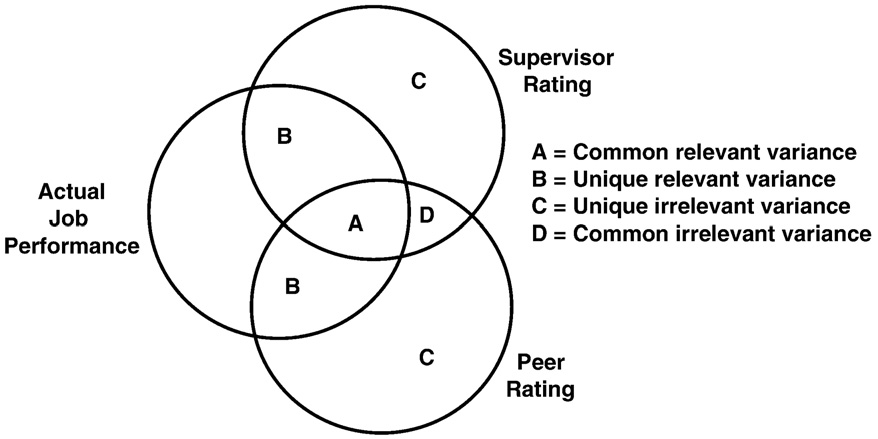 Fig. 1. Venn diagram of overlap between ratings and actual job  performance.interrater reliability estimates should be viewed as unrealistically lower-bound estimates of ratings’ reliabilities, should not be used to disattenuate observed test validities, and  should be replaced with more appropriate GLB estimates of ratings’ reliabilities.Finally,  we  urge  MSPR researchers and  researchers in general to take  a broader perspective on  multifaceted measurement designs. For example, in  the  context of MTMM designs, Doty  and  Glick (1998) suggested that at  least  two  different forms  of “measurement method” can  be distinguished: (a) various measurement techniques (e.g., item formats, item wording, and  data collection processes such as paper and pencil  survey vs. online administration), and (b) data  sources (e.g., multiple raters, multiple informants). Also, Lance et al. (in press) suggested that the  default assumption that “if it ain't trait it must be method” (p. 1) has become institutionalized as a methodological urban legend, meaning that in a three faceted design where one  facet  represents research participants, of the remaining two facets it is common practice to assume that the one that is not the trait facet of interest is (necessarily) a measurement method facet. They urged researchers to resist this default mode of thinking and instead locate their particular research design within a prototype multidimensional data  relational system consisting of six dimensions including:(a) persons (or groups of persons, or collectivities of groups of persons who  may be the object of study), (b) focal constructs that constitute the  relevant characteristics of the  entities studied; (c) occasions, or temporal replications of measurement; (d) different situations in which measurement may occur; (e) observers or recorders of entities’ behavior, and  (f) response modalities/formats (p. 19).Within this  system one  can  see  how  a  typical MSPR study involves the  persons (ratees), focal  constructs (performance dimensions), and observers or recorders (raters/sources) dimensions. It is now  becoming clear that this latter dimension does  not merely represent alternative methods of collecting performance rating data,  but  effects  that are far more interesting.8. Summary and conclusionMSPRs continue as a popular method of diagnosing ratees' skills and informing subsequent activities directed toward performance improvement. Still, important questions remain as to the psychometric properties of these popular tools, not the least of which is, to what extent should we be concerned about systematic differences observed in different raters perspectives of target performance? Of course, traditional psychometric theory and normative accuracy models would suggest that we should be very concerned. In contrast, the ecological perspective argues that systematic source effects in MSPRs should be expected and are even desirable. In an attempt to reconcile these two views, we reviewed studies that provide direct comparisons of the normative accuracy and ecological perspectives. In  demonstrating  relationships between source effects and  other constructs, this research provided support for  the ecological perspective on ratings' validity. Thus our review indicates that source effects in MSPRs do not represent mere method bias, but instead, represent important and  differentially valid performance relevant information. It is our hope that the  present review will stimulate awareness of the important variance captured by MSPR source effects and stimulate further research examining the meaning of other non-trait components of measurement.ReferencesArvey, R. D., & Cole, D. A. (1989). Evaluating change due to training. In I. L. Goldstein (Ed.), Training and development in organizations (pp. 89−118). San Francisco: Jossey-Bass. Avison, W. R. (1978). Auxiliary theory and multitrait–multimethod validation: A review of two approaches. Applied  Psychological Measurement, 2, 431−447. Beauvois, J., & Dubois, N. (2000). Affordances in social judgment: Experimental proof of why it is a mistake to ignore how others behave towards a target and looksolely at how the target behaves. Swiss  Journal of Psychology, 59, 16−33.Becker, T. E., & Cote,  J. A. (1994). Additive and multiplicative method effects in applied psychological research: An empirical assessment of three models. Journal ofManagement, 20, 625−641.Benson, J. (1998). Developing a strong program of construct validation: A test anxiety example. Educational Measurement: Issues  and Practice, 17, 10−22.Bentler, P. M., & Woodward, J. A. (1980). Inequalities among lower bounds to reliability: With applications to test construction and factor analysis. Psychometrika,45, 249−267.Bingham, W. (1939). Halo,  valid and invalid. Journal of Applied  Psychology, 23, 221−228.Borman, W. C. (1974). The  rating of individuals in organizations: An alternative approach. Organizational Behavior and Human Performance, 12, 105−124.Borman, W.  C. (1991). Job  behavior, performance, and effectiveness. In M. D. Dunnette & L. M. Hough (Eds.),  2nd ed.  Handbook of industrial and organizational psychology, Vol. 2. (pp. 271−326). Palo  Alto,  CA: Consulting Psychologists.Borman, W. C. (1997). 360 ratings: An analysis of assumptions and research agenda for evaluating their validity. Human Resource Management Review,  7, 299−315.Borman, W. C., & Brush, D. H. (1993). More progress toward a taxonomy of managerial performance requirements. Human Performance, 6, 1−21.Boruch, R. F., Larkin, J. D., Wolins, L., & McKinney, A. C. (1970). Alternative method  of  analysis: Multitrait–multimethod  data. Educational and PsychologicalMeasurement, 30, 833−854.Bozeman, D. (1997). Interrater agreement in multi-source performance appraisal: A commentary. Journal of Organizational Behavior, 18, 313−316.Brannick, M. T., & Spector, P. E. (1990). Estimation problems in the block-diagonal model of the multitrait–multimethod matrix. Applied  Psychological Measurement,14, 325−339.Browne, M. W. (1984). The  decomposition of multitrait–multimethod matrices. British  Journal of Mathematical  and Statistical Psychology, 37, 1−21. Burack, E. H., & Mathys, N. J. (1987). Human resource planning: A pragmatic approach to manpower stafﬁng and development. Lake  Forest, IL: Brace-Park.Burke, M. J., & Pearlman, K. (1988). Recruiting, selecting, and matching people with jobs. In J. P. Campbell & R. J. Campbell (Eds.),  Productivity in organizations(pp. 97−142). San Francisco: Jossey-Bass.Burns, G. L., Walsh, J. A., & Gomez, R. (2003). Convergent and discriminant validity of trait and source effects in ADHD-inattention and hyperactivity/impulsivity measures across a 3-month  interval. Journal of Abnormal Child Psychology, 31, 529−541.Campbell, D. T., & Fiske,  D. (1959). Convergent and discriminant validation by the multitrait–multimethod matrix. Psychological Bulletin, 56, 81−105.Campbell, D. T., & O’Connell, E. J. (1967). Method factors in multitrait–multimethod matrices: Multiplicative rather than additive? Multivariate  Behavioral Research, 2,409−426.Campbell, J. P. (1988). Training  design for  performance improvement. In  J. P. Campbell & R. J. Campbell (Eds.),  Productivity in  organizations (pp. 177−216). SanFrancisco: Jossey-Bass.Campbell, J. P. (1990). Modeling the performance prediction problem in industrial and organizational psychology. In M. D. Dunnette & L.M. Hough (Eds.),  2nd ed.Handbook of industrial and organizational psychology, Vol. 1. (pp. 687−732). Palo  Alto,  CA: Consulting Psychologists.Campbell, J. P., McHenry, J. J., & Wise, L. L. (1990). Modeling job  performance in a population of jobs. Personnel Psychology, 43, 313−333. Cascio,  W. F. (1989). Managing human resources: Productivity, quality of work life, proﬁts, (2nd ed.).  New York:  McGraw-Hill.Center for  Creative Leadership (2004). BENCHMARKS® facilitator's manual. Greensboro, NC: Center for  Creative Leadership.Church, A. H., & Bracken, D. W. (1997). Advancing the state of the art of 360-degree  feedback. Group & Organization Management, 22, 149−161. Conway, J. M. (1996). Analysis and design of multitrait–multirater performance appraisal studies. Journal of Management, 22, 139−162.Conway, J. M.  (1998). Understanding  method  variance in  multitrait–multirater performance appraisal matrices: Examples using general impressions andinterpersonal affect as method  factors. Human Performance, 11, 29−55.Conway, J. M. (2000). Managerial performance development constructs and personality correlates. Human Performance, 13, 23−46.Conway, J. M., & Huffcutt, A. I. (1997). Psychometric properties of multisource performance ratings: A meta-analysis of subordinate, supervisor, peer, and self- ratings. Human Performance, 10, 331−360.Conway, J. M., Lievens, F., Scullen, S. E., & Lance,  C. E. (2004). Bias in the correlated uniqueness model for  MTMM  data. Structural Equation Modeling, 11, 535−559. Cooper, W. H. (1981). Ubiquitous  halo. Psychological Bulletin, 90, 218−244.Coovert, M.  D.,  Craiger, J.  P.,  & Teachout,  M.  S. (1997). Effectiveness of  the direct product versus conﬁrmatory factor model for  reﬂecting the structure  ofmultimethod–multirater job  performance data. Journal of Applied  Psychology, 82, 271−280.Cronbach, L. J., & Meehl, P. E. (1955). Construct validity in psychological tests. Psychological Bulletin, 52, 281−302.Doty,  D. H., & Glick,  W. H. (1998). Common method bias: Does common methods variance really bias results? Organizational Research Methods, 1, 374−406. Drewes, D. W. (2000). Beyond the Spearman-Brown: A structural approach to maximal reliability. Psychological Methods, 5, 214−227.Eid, M. (2000). A multitrait–multimethod model with minimal assumptions. Psychometrika, 65, 241−261.Fisicaro, S. A. (1988). A re-examination of the relation between halo error and accuracy. Journal of Applied  Psychology, 73, 239−244. Fiske,  D. W., & Campbell, D. T. (1992). Citations do not solve problems. Psychological Bulletin, 112,  393−395.Fleenor, J. W., McCauley, C. D., & Brutus, S. (1996). Self-other rating agreement and leader effectiveness. Leadership Quarterly, 7, 487−506. Funder, D. C. (1987). Errors and mistakes: Evaluating the accuracy of social judgment. Psychological Bulletin, 101,  75−90.Gibson, J. J. (1950). The perception of the  visual world. Boston: Houghton-Mifﬂin.Gibson, J. J. (1979). The ecological approach to visual perception. Boston: Houghton-Mifﬂin.Golding, S. L., & Seidman, E. (1974). Analysis of multitrait–multimethod matrices: A two step principal components procedure. Multivariate Behavioral Research, 9,479−496.Guilford, J. P. (1954). Psychometric methods. New York: McGraw-Hill.Hammer, T. H.  (1988). New developments  in  proﬁt sharing, gainsharing, and employee ownership. In  J. P. Campbell & R. J. Campbell (Eds.),  Productivity in organizations (pp. 328−366). San  Francisco: Jossey-Bass.Harris, M. M., & Schaubroeck, J. (1988). A meta-analysis of self-supervisor, self-peer, and peer-supervisor ratings. Personnel Psychology, 41, 43−62.Hoffman, B. J., & Woehr, D. J. (submitted for  publication). Disentangling the meaning of multisource feedback: Expanding the nomological network surrounding source and dimension factors. Manuscript.Holzbach, R. L. (1978). Rater bias in performance ratings: Superior, self,  and peer ratings. Journal of Applied  Psychology, 63, 579−588.Hu, L. T., & Bentler, P. M. (1998). Fit indices in covariance structure modeling: Sensitivity to underparameterization model misspeciﬁcation. Psychological Methods,3, 424−453.Hu,  L. T., & Bentler, P. M. (1999). Cutoff criteria for  ﬁt indexes in covariance structure analysis. Structural Equation Modeling, 6, 1−55.James, L. R. (1996, April).  Quantitative issues in personnel selection research and practice. Symposium presented at the annual meeting of the Society  for Industrial andOrganizational  Psychology, San  Diego, CA.Judge, T. A., Thoresen, C. J., Bono,  J. E., & Patton, G. K. (2001). The job  satisfaction-job performance relationship: A qualitative and quantitative review. PsychologicalBulletin, 127,  376−407.Kavanagh, M. J., MacKinney, A. C., & Wolins, L. (1971). Issues in  managerial performance: Multitrait–multimethod analyses of ratings.  Psychological Bulletin, 75,34−49.Kenny, D. A., & Berman, J. S. (1980). Statistical approaches to the correction of correlational bias.  Psychological Bulletin, 88, 288−295.Kenny, D. A., & Kashy, D. A. (1992). Analysis of the multitrait–multimethod matrix by conﬁrmatory factor analysis. Psychological Bulletin, 112, 165−172.King, L. M., Hunter, J. E., & Schmidt, F. L. (1980). Halo  in a multidimensional forced-choice performance evaluation scale. Journal of Applied  Psychology, 65, 507−516. Kingstrom, P. O., & Bass,  A. R. (1980). A critical analysis of  studies comparing behaviorally anchored rating scales (BARS) and other rating formats. PersonnelPsychology, 65, 263−289.Klimoski, R. J., & London, M. (1974). Role  of the rater in performance appraisal. Journal of Applied  Psychology, 59, 445−451.Lance,  C. E., Baranik, L. E., Lau,  A. R., & Scharlau, E. A. (in  press). If it's  not trait it  must be  method: (Mis)application of  the multitrait–multimethod design in organizational research. In C. E. Lance  & R. J. Vandenberg (Eds.),  Statistical and methodological myths and urban legends: Received doctrine, verity, and fable in the organizational and social sciences. Mahwah, NJ: Erlbaum.Lance,  C. E., Baxter, D., & Mahan, R. P. (2006). Multi-source performance measurement:  A reconceptualization. In W.  Bennett, C. E. Lance,  & D. J. Woehr (Eds.),Performance measurement: Current perspectives and future challenges (pp. 49−76). Mahwah, NJ: Erlbaum.Lance,  C. E, Noble, C. L., & Scullen, S. E. (2002). A critique of the correlated trait – correlated method (CTCM) and correlated uniqueness (CU) models for multitrait–multimethod (MTMM) data. Psychological Methods, 7, 228−244.Lance,  C. E., Teachout, M. S., & Donnelly, T. M. (1992). Speciﬁcation of the criterion construct space: An application of hierarchical conﬁrmatory factor analysis.Journal of Applied  Psychology, 77, 437−452.Lance,  C. E., & Woehr,  D. J. (1986). Statistical control of halo: Clariﬁcation from two cognitive models of  the performance appraisal process. Journal of AppliedPsychology, 71, 679 685.Lance,  C. E., Woehr,  D. J., & Fisicaro, S. A. (1991). Cognitive categorization processes in  performance evaluation: Conﬁrmatory tests of  two models. Journal ofOrganizational Behavior, 12, 1 20.Lance,  C. E., Woehr, D. J., & Meade, A. W. (2007). Case  study: A Monte Carlo  investigation of assessment center construct validity models. Organizational ResearchMethods, 10, 449−462.Landy, F. J., & Farr, J. L. (1980). Performance rating. Psychological Bulletin, 87, 72−107.Le, H., Oh, I., Shaffer, J., & Schmidt, F. (2007). Implications of methodological advances for the practice of personnel selection: How practitioners beneﬁt from meta- analysis. Academy of Management Perspectives, 21(3), 6−15.LeBreton, J. M., Burgess, J. R. D., Kaiser, R. B., & James, L. R. (2003). The restriction of variance hypothesis and interrater reliability and agreement: Are ratings from multiple sources really dissimilar? Organizational Research Methods, 6, 80−128.Lehmann, D. R. (1988). An alternative procedure for  assessing convergent and discriminant validity. Applied  Psychological Measurement, 12, 411−423. Lombardo, M. M., & McCauley, C. D. (1994). BENCHMARKS®: A manual and trainer's guide.  Greensboro, NC: Center for  Creative Leadership.London, M., & Smither, J. W. (1995). Can multi-source feedback change perceptions of goal  accomplishment, self-evaluations, and performance-related outcomes?Theory-based applications and directions for  future research. Personnel Psychology, 48, 803−839.London, M., & Tornow, W. W. (1998). Maximizing the  value of 360-degree feedback. Greensboro, NC: Center for  Creative Leadership. Lord,  F. M., & Novick, M. R. (1968). Statistical theories of mental test  scores. Reading MA: Addison-Wesley.Marsh, H. W.  (1989). Conﬁrmatory factor analysis of multitrait–multimethod data: Many problems and a few  solutions. Applied  Psychological Measurement, 13,335−361.Marsh, H. W., & Hocevar, D. (1988). A new, more powerful approach to multitrait–multimethod matrices: Application of second-order conﬁrmatory factor analysis.Journal of Applied  Psychology, 73, 107−117.McArthur, L. Z., & Baron, R. M. (1983). Toward an  ecological theory of social perception. Psychological Review,  90, 215−238.McCauley, C., Lombardo, M.,  & Usher,  C. (1989). Diagnosing management  development  needs: An  instrument based on  how  managers  develop. Journal ofManagement, 15, 389−403.McDonald, R. P. (1999). Test theory: A uniﬁed treatment. Mahwah, NJ: Erlbaum.Messick, S. (1995). Validity of  psychological assessment:  Validation of  inferences from persons’ responses and performances as  scientiﬁc inquiry into score meaning.  American Psychologist, 50, 741−749.Mount, M. K., Judge, T. A., Scullen, S. E., Sytsma, M. R., & Hezlett, S. A. (1998). Trait, rater, and level effects in 360-degree performance ratings. Personnel Psychology,51, 557−576.Murphy, K. R., Cleveland, J. N., & Mohler, C. J. (2001). Reliability, validity, and meaningfulness of multisource ratings. In D. W.  Bracken, C. W.  Timmreck, & A. H.Church (Eds.),  The handbook of multisource feedback (pp. 130−148). San Francisco: Jossey-Bass.Murphy, K. R., & DeShon, R. (2000). Interrater correlations do  not estimate the reliability of job  performance ratings. Personnel Psychology, 53, 873−900. Murphy, K. R., & DeShon, R. (2000). Progress in psychometrics: Can  industrial and organizational psychology catch up? Personnel Psychology, 53, 913−924. Nathan, B. R., & Tippins, N. (1990). The consequences of halo 'error' in performance ratings: A ﬁeld study of the moderating effect of halo on test validation results.Journal of Applied  Psychology, 75, 290−296.Nunnally, J. C., & Bernstein, I. H. (1994). Psychometric theory, (3rd ed.)  New York:  McGraw-Hill.Ostroff, C., & Ford,  J. K. (1989). Assessing training needs: Critical levels of analysis. In I. L. Goldstein (Ed.), Training and development in organizations (pp. 25−62). SanFrancisco: Jossey-Bass.Podsakoff, P.  M.,  MacKenzie, S. B., Podsakoff, N.  P., & Lee,  J. (2003). Common method  biases in  behavioral research: A critical review of  the literature and recommended  remedies. Journal of Applied  Psychology, 88, 879−903.Pritchard, R. D. (1992). Organizational productivity. In M. D. Dunnette & L. M. Hough (Eds.), 2nd ed. Handbook of industrial and organizational psychology, Vol. 3. (pp. 443−472).Palo  Alto, CA: Consulting Psychologists.Saal,  F. E., Downey, R. G., & Lahey, M. A. (1980). Rating the ratings: Assessing the psychometric quality of rating  data. Psychological Bulletin, 88, 413−428. Schmidt, F. L., Viswesvaran, C., & Ones, D. S. (2000). Reliability is not validity and validity is not reliability. Personnel Psychology, 53, 901−912.Schmitt, N. (1978). Path analysis of multitrait–multimethod matrices. Applied  Psychological Measurement, 2, 157−173.Schneider, B., & Schmitt, N. (1992). Stafﬁng organizations, (2nd ed.).  Prospect Heights, IL: Waveland.Scullen, S. E., Mount, M. K., & Goff, M. (2000). Understanding the latent structure of job  performance ratings. Journal of Applied  Psychology, 85, 956−970.Smither, J. W., London, M., & Reilly,  R. R. (2005). Does performance improve following multisource feedback? A theoretical model, meta-analysis, and review of empirical ﬁndings. Personnel Psychology, 58, 33−66.Swann, W. B. (1984). Quest for  accuracy in person perception: A matter of pragmatics. Psychological Review,  91, 457−477.Tornow, W. W. (1993). Perceptions or  reality: Is multi-perspective measurement a means or an  end? Human Resource Management, 32, 221−229.Vance, R. J., MacCallum, R. C., Coovert, M. D., & Hedge, J. W. (1988). Construct validity of multiple job  performance measures using conﬁrmatory factor analysis.Journal of Applied  Psychology, 73, 74−80.Viswesvaran, C., Ones, D. S., & Schmidt, F. L. (1996). Comparative analysis of the reliability of job  performance ratings. Journal of Applied  Psychology, 81, 557−574. Viswesvaran, C., Schmidt, F. L., & Ones, D. S. (2000). Is there a general factor in ratings of job performance? A meta-analytic framework for disentangling substantiveand error inﬂuences. Journal of Applied  Psychology, 90, 108−131.Wherry, R. J., & Bartlett, C. J. (1982). The  control of bias in ratings: A theory of rating. Personnel Psychology, 35, 521−551.Widaman, K. F. (1985). Hierarchically nested covariance structure models for  multitrait–multimethod data. Applied  Psychological Measurement, 9, 1−26.Woehr, D. J., & Huffcutt, A. I. (1994). Rater training for  performance appraisal: A quantitative review. Journal of Occupational and Organizational Psychology, 67,189−205.Woehr, D. J., Sheehan, M. K., & Bennett, W. (2005). Assessing measurement equivalence across ratings sources: A multitrait–multirater approach. Journal of AppliedPsychology, 90, 592−600.Wothke, W. (1995). Covariance components  analysis of the multitrait–multimethod matrix. In P. E. Shrout & S. T. Fiske  (Eds.),  Personality research, methods, and theory: A festschrift honoring Donald W. Fiske (pp. 125−144). Hillsdale, NJ: Erlbaum.Zedeck, S., & Baker, H. T. (1972). Nursing performance as measured by behavioral expectation sales: A multitrait–multirater analysis. Organizational Behavior andHuman Performance, 7, 457−466.Zedeck, S., Imparto, N., Krausz, M., & Oleno, T. (1974). Development of behaviorally anchored rating scales as a function of organizational level. Journal of AppliedPsychology, 59, 249−252.Ratings12345678910111. SUP-MJR1.002. SUP-RSO.741.003. SUP-LP.79.871.004. PEER-MJR.26.20.211.005. PEER-RSO.16.26.20.781.006. PEER-LP.18.21.22.82.891.007. SUB-MJR.19.13.15.18.12.141.008. SUB-RSO.12.19.16.14.20.17.821.009. SUB-LP.14.16.17.15.16.17.86.911.0010.  SELF-MJR.18.03.09.15.02.07.16.06.101.0011.  SELF-RSO.08.17.12.09.16.12.09.17.13.681.0012.  SELF-LP.11.10.15.10.09.13.13.13.17.76.80Model                                                                                                                           χ2Model                                                                                                                           χ2dfSRMSRRMSEATLICFI1. 7-factor CTCM model 4 source factors plus 3 dimension factors13.6633.012.011.011.001 vs. 2:  Convergent validity415.01⁎15––––2. 4-factor 0TCM model: 4 source factors only428.67⁎48.029.14.91.931 vs. 3:  Discriminant validity92.39⁎3––––3. 5-factor 1TCM model: 4 source factors plus 1 global “Trait” factor106.05⁎36.011.07.98.991 vs. 4:  source effects2969.97⁎18––––4. 3-factor CT0M model: 3 dimension factors only a4036.07⁎51.300.35.10.31